ВЛАДИМИРСКАЯ ОБЛАСТЬЗАКОНО ПОРЯДКЕ НАЗНАЧЕНИЯ ПРЕДСТАВИТЕЛЕЙ ОБЩЕСТВЕННОСТИВ КВАЛИФИКАЦИОННОЙ КОЛЛЕГИИ СУДЕЙ ВЛАДИМИРСКОЙ ОБЛАСТИПринятпостановлениемЗаконодательного СобранияВладимирской областиот 29 июня 2016 года N 174Статья 1. Общие положения1. В соответствии с Федеральным законом от 14 марта 2002 года N 30-ФЗ "Об органах судейского сообщества в Российской Федерации" (далее - Федеральный закон "Об органах судейского сообщества в Российской Федерации") Законодательное Собрание Владимирской области назначает семь представителей общественности в Квалификационной коллегии судей Владимирской области на срок ее полномочий.2. Проверку соответствия кандидатов для назначения представителями общественности в Квалификационной коллегии судей Владимирской области требованиям, установленным Федеральным законом "Об органах судейского сообщества в Российской Федерации", осуществляет исполнительный орган Владимирской области, уполномоченный в сфере организационного и материально-технического обеспечения деятельности мировых судей во Владимирской области (далее - уполномоченный орган).(в ред. Закона Владимирской области от 02.10.2023 N 156-ОЗ)Статья 2. Право выдвижения кандидатов для назначения представителями общественности в Квалификационной коллегии судей Владимирской областиПравом выдвижения кандидатов для назначения представителями общественности в Квалификационной коллегии судей Владимирской области (далее - кандидаты) обладают: Общественный совет по взаимодействию с институтами гражданского общества при Губернаторе области (далее - Общественный совет); Общественная палата Владимирской области (далее - Общественная палата); региональные отделения общероссийских и межрегиональных общественных объединений (организаций), региональные, местные общественные объединения (организации), зарегистрированные и осуществляющие деятельность на территории Владимирской области не менее трех лет; расположенные на территории Владимирской области образовательные организации высшего образования, осуществляющие образовательную деятельность по имеющим государственную аккредитацию образовательным программам по специальности и (или) направлению подготовки "Юриспруденция" (далее - образовательная организация).Статья 3. Порядок выдвижения кандидатов1. Уполномоченным органом не позднее четырех месяцев до окончания срока полномочий действующего состава Квалификационной коллегии судей Владимирской области публикуется в средствах массовой информации и размещается на сайте уполномоченного органа в информационно-телекоммуникационной сети "Интернет" объявление о начале выдвижения кандидатов, с указанием перечня необходимых документов, требований к кандидатам, срока и места представления предложений о выдвижении кандидатов.Срок внесения предложений о выдвижении кандидатов должен составлять не менее двадцати дней со дня размещения объявления в средствах массовой информации.2. В уполномоченный орган направляются предложения о выдвижении кандидата, к которому прилагаются:1) выписка из протокола (решения) Общественного совета, Общественной палаты, ученого совета или иного коллегиального органа управления, предусмотренного уставом образовательной организации, общего собрания общественной организации (объединения) или протокола собрания (заседания) постоянно действующего руководящего органа общественной организации (объединения) о выдвижении кандидата;2) письменное заявление кандидата о его согласии на назначение представителем общественности в Квалификационной коллегии судей Владимирской области;3) копия документа, удостоверяющего личность кандидата как гражданина Российской Федерации;4) анкета по форме согласно приложению 1 к настоящему Закону;5) копия диплома, подтверждающего высшее юридическое образование кандидата;6) сведения о трудовой деятельности, оформленные в установленном законодательством порядке, и (или) копия трудовой книжки, и (или) копии иных документов, подтверждающих трудовую, а также иную профессиональную деятельность кандидата;(п. 6 в ред. Закона Владимирской области от 06.11.2020 N 96-ОЗ)7) копии устава, иных учредительных документов и свидетельства о государственной регистрации общественного объединения (организации) в случае выдвижения кандидата общественным объединением (организацией);8) копии свидетельства о государственной аккредитации (с приложениями) и лицензии на осуществление образовательной деятельности (с приложениями) с указанием видов, уровней образования, профессиях, специальностях, направлениях подготовки "Юриспруденция" в случае выдвижения кандидата образовательной организацией.Статья 4. Рассмотрение документов на соответствие кандидата требованиям, предъявляемым к представителю общественности в Квалификационной коллегии судей1. На основании представленных документов и содержащихся в них сведений о кандидате уполномоченным органом осуществляется оценка на соответствие кандидата требованиям, установленным Федеральным законом "Об органах судейского сообщества в Российской Федерации".2. По итогам оценки представленных документов и сведений о кандидате уполномоченным органом составляется заключение о результатах изучения документов и сведений о кандидате для назначения представителем общественности в Квалификационной коллегии судей Владимирской области (далее - заключение) по форме согласно приложению 2 к настоящему Закону. В случае выявления фактов несоответствия кандидата требованиям, установленным Федеральным законом "Об органах судейского сообщества в Российской Федерации", уполномоченный орган возвращает документы органу (организации), из которой поступило предложение о выдвижении кандидата, с указанием причины невозможности его назначения представителем общественности.Статья 5. Утверждение заключений и внесение в Законодательное Собрание Владимирской области предложений о кандидатах1. Заключения и документы, указанные в части 2 статьи 3 настоящего Закона, не позднее чем за шестьдесят дней до истечения срока полномочий действующего состава Квалификационной коллегии судей Владимирской области направляются уполномоченным органом Губернатору Владимирской области для утверждения.2. Предложения о кандидатах вносятся Губернатором Владимирской области в Законодательное Собрание Владимирской области не позднее чем за сорок пять дней до истечения срока полномочий действующего состава Квалификационной коллегии судей Владимирской области. Одновременно с предложениями в Законодательное Собрание Владимирской области направляются утвержденные Губернатором Владимирской области заключения и документы, указанные в части 2 статьи 3 настоящего Закона.Статья 6. Назначение представителей общественности в Квалификационной коллегии судей Владимирской области Законодательным Собранием Владимирской области1. Поступившие в Законодательное Собрание Владимирской области документы и заключения направляются для рассмотрения в профильный комитет Законодательного Собрания Владимирской области (далее - комитет).2. Комитет рассматривает на своем заседании кандидатов и представленные документы на соответствие требованиям, предъявляемым к кандидатам Федеральным законом "Об органах судейского сообщества в Российской Федерации", и достоверность указанных в них сведений.Кандидаты вправе присутствовать на заседании комитета и давать ответы на вопросы депутатов.3. Назначение представителей общественности в Квалификационной коллегии судей Владимирской области производится на заседании Законодательного Собрания Владимирской области в присутствии кандидатов открытым голосованием. Голосование проводится по каждому кандидату отдельно.4. В случае если выдвинуто более семи кандидатов, назначенными считаются кандидаты, набравшие большинство голосов от установленного числа депутатов Законодательного Собрания Владимирской области и получившие наибольшее количество голосов по отношению к другим кандидатам.(в ред. Закона Владимирской области от 20.09.2022 N 74-ОЗ)5. Если по итогам голосования два и более кандидата набрали равное количество голосов, по данным кандидатурам проводится повторное голосование. Назначенным считается кандидат, получивший на этой стадии голосования большинство голосов по отношению к другому кандидату.6. Решение о назначении представителей общественности в Квалификационной коллегии судей Владимирской области оформляется постановлением Законодательного Собрания Владимирской области.7. Постановление Законодательного Собрания Владимирской области о назначении представителей общественности в Квалификационной коллегии судей Владимирской области не позднее пяти дней со дня принятия направляется в Квалификационную коллегию судей Владимирской области и в уполномоченный орган.8. В случае назначения менее семи представителей общественности уполномоченный орган в течение десяти дней со дня получения постановления Законодательного Собрания Владимирской области публикует в средствах массовой информации и размещает на сайте уполномоченного органа в информационно-телекоммуникационной сети "Интернет" объявление о дополнительном выдвижении кандидатов для назначения представителями общественности. Доназначение представителей общественности после объявления о дополнительном выдвижении кандидатов производится в порядке, установленном настоящим Законом.9. В случае досрочного прекращения полномочий представителя общественности в Квалификационной коллегии судей Владимирской области Законодательное Собрание Владимирской области назначает вместо выбывшего на оставшийся срок полномочий действующего состава Квалификационной коллегии судей Владимирской области нового представителя общественности в Квалификационной коллегии судей Владимирской области в порядке, установленном настоящим Законом.10. Объявление о начале выдвижения кандидатов для назначения представителем общественности в Квалификационной коллегии судей Владимирской области взамен выбывшего представителя общественности публикуется уполномоченным органом в средствах массовой информации и размещается на сайте уполномоченного органа в информационно-телекоммуникационной сети "Интернет" не позднее десяти рабочих дней со дня получения постановления Законодательного Собрания Владимирской области о досрочном прекращении полномочий представителя общественности в Квалификационной коллегии судей Владимирской области.11. Назначение нового представителя общественности в Квалификационной коллегии судей Владимирской области взамен выбывшего не проводится, если до окончания срока полномочий действующего состава Квалификационной коллегии судей Владимирской области остается менее шести месяцев.Статья 7. Признание утратившими силу отдельных законодательных актов Владимирской областиПризнать утратившими силу:1) Закон Владимирской области от 5 июля 2002 года N 60-ОЗ "О порядке назначения представителей общественности в квалификационной коллегии судей во Владимирской области" (Владимирские ведомости, 2002, 17 июля);2) Закон Владимирской области от 4 октября 2002 года N 102-ОЗ "О внесении изменений и дополнений в Закон Владимирской области "О порядке назначения представителей общественности в квалификационной коллегии судей Владимирской области" (Владимирские ведомости, 2002, 16 октября);3) Закон Владимирской области от 9 сентября 2003 года N 98-ОЗ "О внесении изменений в Закон Владимирской области "О порядке назначения представителей общественности в квалификационной коллегии судей во Владимирской области" (Владимирские ведомости, 2003, 20 сентября).Статья 8. Вступление в силу настоящего ЗаконаНастоящий Закон вступает в силу после его официального опубликования.И.о. ГубернатораВладимирской областиА.В.КОНЫШЕВВладимир8 июля 2016 годаN 82-ОЗПриложение 1к ЗаконуВладимирской областиот 08.07.2016 N 82-ОЗ9. Сведения о занятости за последние 5 лет.10.  Ваши близкие родственники (отец, мать, братья, сестры и дети), а такжемуж (жена), в том числе бывшие.    Если  родственники  изменяли  фамилию,  имя, отчество, необходимо такжеуказать их прежние фамилию, имя, отчество.11.  Домашний  адрес  (адрес  регистрации,  фактического проживания), номертелефона (либо иной вид связи) ________________________________________________________________________________________________________________________________________________________________________________________________________________________________________________________________________________________________________________________________________________________12. Паспорт или документ, его заменяющий __________________________________                                         (серия, номер, кем и когда выдан)______________________________________________________________________________________________________________________________________________________13.  Дополнительные  сведения (участие в выборных представительных органах,другая информация, которую желаете сообщить о себе) ________________________________________________________________________________________________________________________________________________________________________________________________________________________________________________________14.  Мне известно, что сообщение о себе в анкете заведомо ложных сведений имое   несоответствие   требованиям   к   представителю   общественности   вквалификационной  коллегии  судей,  установленным Федеральным законом от 14марта  2002  года  N  30-ФЗ  "Об органах судейского сообщества в РоссийскойФедерации", могут  повлечь  отказ  в  участии  в  назначении представителемобщественности в Квалификационной коллегии судей Владимирской области."___" ________ 20___ г.                         ___________________________                                                         (подпись)            Фотография  и  данные  о  трудовой  деятельности  соответствуют    М.П.    документам, удостоверяющим личность,  записям в трудовой книжке            и документам об образовании."___" ________ 20___ г. ___________________________________________________                        (подпись, фамилия работника уполномоченного органа)Приложение 2к ЗаконуВладимирской областиот 08.07.2016 N 82-ОЗ                                                        УТВЕРЖДАЮ                                                       Губернатор                                                   Владимирской области                                             __________ ___________________                                              (подпись) (инициалы, фамилия)                                                        "__"________20__ г.                                ЗАКЛЮЧЕНИЕо результатах изучения сведений о кандидате в представители общественности          в Квалификационной коллегии судей Владимирской области    В результате оценки  документов в  отношении кандидата  в представителиобщественности  в  Квалификационной  коллегии  судей  Владимирской  области___________________________________________________________________________                   (фамилия, имя, отчество проверяемого,___________________________________________________________________________                           год и место рождения)                               УСТАНОВЛЕНО:___________________________________________________________________________фактов препятствующих назначению представителем общественности не выявлено                   (если выявлено, то указывается какие)______________________________________________________________________________________________________________________________________________________    На основании изложенного,                                  СЧИТАЮ:Кандидат __________________________________________________________________                         (фамилия, имя, отчество проверяемого)__________________________________ назначен представителем общественности в     может (не может) бытьКвалификационной коллегии судей Владимирской области._____________________________________  __________  ________________________(руководитель уполномоченного органа)   (подпись)    (инициалы, фамилия)    С выводами заключения согласен (не согласен)."__"___________ 20__ г.       ___________  ________________________________                               (подпись)   (инициалы, фамилия проверяемого)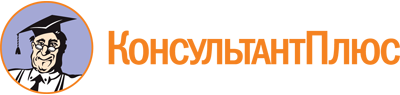 Закон Владимирской области от 08.07.2016 N 82-ОЗ
(ред. от 02.10.2023)
"О порядке назначения представителей общественности в Квалификационной коллегии судей Владимирской области"
(принят постановлением ЗС Владимирской области от 29.06.2016 N 174)Документ предоставлен КонсультантПлюс

www.consultant.ru

Дата сохранения: 19.11.2023
 8 июля 2016 годаN 82-ОЗСписок изменяющих документов(в ред. Законов Владимирской областиот 06.11.2020 N 96-ОЗ, от 20.09.2022 N 74-ОЗ, от 02.10.2023 N 156-ОЗ)АНКЕТА(заполняется собственноручно)АНКЕТА(заполняется собственноручно)АНКЕТА(заполняется собственноручно)АНКЕТА(заполняется собственноручно)АНКЕТА(заполняется собственноручно)АНКЕТА(заполняется собственноручно)1.ФамилияМестодляфотографииИмяМестодляфотографииОтчествоОтчество2. Если изменяли фамилию, имя или отчество, то укажите их, а также когда, где и по какой причине изменяли3. Число, месяц, год и место рождения (село, деревня, город, район, область, край, республика, страна)4. Гражданство (если изменяли, то укажите, когда и по какой причине, если имеете гражданство другого государства - укажите)5. Образование (когда и какие учебные заведения окончили, номера дипломов)Направление подготовки или специальность по дипломуКвалификация по диплому6. Послевузовское профессиональное образование: аспирантура, адъюнктура, докторантура (наименование образовательного или научного учреждения, год окончания)Ученая степень, ученое звание (когда присвоены, номера дипломов, аттестатов)7. Были ли Вы судимы, когда и за что8. Состоите (состояли) ли Вы на учете в наркологическом или психоневрологическом диспансере в связи с лечением от алкоголизма, наркомании, токсикомании, хронических и затяжных психических расстройствМесяц и годМесяц и годДолжность с указанием организацииАдрес организации(в т.ч. за границей)поступленияуходаДолжность с указанием организацииАдрес организации(в т.ч. за границей)Степень родстваФамилия, имя, отчество